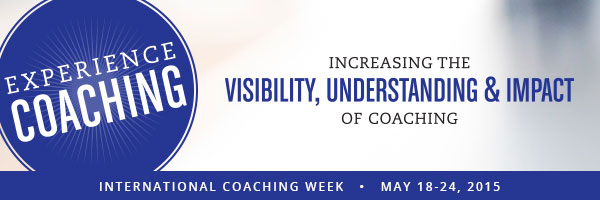 You are invited to the3rd International Coaching Week, Coach Café, May 18-24, 2015Where:  On-site at your business in Southeastern Michigan.  Offer limited to the first four requests.What:  Coach Cafe Ann Arbor is offering selected leaders pro bono speed coaching panels from some of the top coaches in Michigan.  This is in honor of International Coaching Week to Take Charge of Your Future.  We are scheduling for May 18-24 and other dates in May, early June if needed.Why? We are continuing to build partnerships in a win-win opportunity. All we request is that you provide in-house publicity (see a sample from last year here), and a place for us to meet with your staff.     RSVP:   Contact one of the coaches below as soon as possible to schedule your speed coaching session.  A limited number of 1 hour speed coaching sessions are available, so reserve your time as soon as possible.Participating coaches:To schedule your 2015 session, register with a participating coach:  Coach Cafe Ann Arbor website here. http://coachcafeannarbor.weebly.com/intl-coaching-week.htmlAmy Lavi , Life Coach, Executive CoachAmy on LinkedIn amyjlavi@gmail.com  Certified, passionate coach for professionalsDeb Nystrom, Executive and Leadership Teams CoachREVELN.com Deb’s LinkedIn Profile Web: DebNystrom@REVELN.comChange & Performance | Leadership| Org. Development | Social Media Debbie Merion, MFA, MSW, Writing  and Communications CoachEssayCoaching.com debbiemerion.com  Deb on LinkedIn   Debbie@essaycoaching.comCreating powerful and compelling content for marketing, books, bios and profilesGeraldine Markel, PhD., Leadership and Productivity Coachwww.gerimarkel.com Geri on Linkedin geri@ManagingYourMind.com Productivity and Life SatisfactionLeon Wyszewianski, PhD., Career Counselor, Life Coach, Executive CoachLeonwCounseling.com leonw23@gmail.comManaging One's Career; Balancing the Demands of Work and Life.